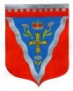 Совет Депутатовмуниципального образования Ромашкинское сельское поселениемуниципального образования Приозерский муниципальный район Ленинградской областиРЕШЕНИЕ    от 12 марта 2015                                                                                                           № 30В целях приведения процедуры списания муниципального имущества к единому порядку, повышения контроля за ее проведением, в соответствии ч. 113, 114, 120, 294, 295  Гражданским кодексом РФ, Федеральным законом «Об общих принципах организации местного самоуправления в Российской Федерации» №131-Ф3 от 06.10.2003г., Федеральным законом «О бухгалтерском учете» №129-ФЗ от 21.11.1996г., Уставом муниципального образования Ромашкинское  сельское поселение Приозерский муниципальный район Ленинградской области, Решением Совета депутатов МО Ромашкинское  сельское поселение  № 145  от 27.02.2013г. «Об утверждении Положения о муниципальной казне муниципального образования Ромашкинское сельское поселение  Приозерский муниципальный район Ленинградской области». Совет Депутатов муниципального образования Ромашкинское сельское поселение муниципального образования Приозерский муниципальный район Ленинградской области РЕШИЛ:  1. Утвердить Положение о порядке списания муниципального имущества, составляющего казну муниципального образования Ромашкинское сельское поселение муниципального образования Приозерский муниципальный район Ленинградской области (приложение №1).   2. Утвердить состав комиссии по списанию муниципального имущества казны муниципального образования Ромашкинское сельское поселение муниципального образования Приозерский муниципальный Ленинградской области  (приложение № 2).3. Данное постановление подлежит опубликованию в районной газете «Приозерские Ведомости» и на сайте www.Ромашкинское.РФ и вступает в силу с момента принятия. 4. Контроль за исполнением настоящего постановления возложить на заместителя главы администрации муниципального образования Ромашкинское сельское поселение муниципального образования Приозерский муниципальный район Ленинградской области.Глава муниципального образования Ромашкинское сельское поселение                                                                  В.В.Смирнова                                    Логинова О.Н., 8(813-79)99-663Разослано: КСО-1, дело-2, КФ-1, Прокуратура-1, СМИ - 1.					УТВЕРЖДЕНОрешением Совета депутатовмуниципального образованияРомашкинское сельское поселениемуниципального образования Приозерский муниципальный район Ленинградской областиот 12.03.2015 года № Приложение №1 ПОЛОЖЕНИЕ о порядке списания имущества, составляющего казну муниципального образования Ромашкинское сельское поселение муниципального образования Приозерский муниципальный район Ленинградской областиВ целях приведения процедуры списания муниципального имущества к единому порядку, повышения контроля за ее проведением, в соответствии ч. 113, 114, 120, 294, 295 Гражданского кодекса РФ, Федеральным законом «Об общих принципах организации местного самоуправления в Российской Федерации» № 131-Ф3 от 06.10.2003г., Федеральным законом «О бухгалтерском учете» №129-ФЗ от 21.11.1996г., Уставом муниципального образования Ромашкинское  сельское поселение Приозерский муниципальный район Ленинградской области, Решением Совета депутатов МО Ромашкинское  сельское поселение  № 145  от 27.02.2013г. «Об утверждении Положения о муниципальной казне муниципального образования Ромашкинское сельское поселение  муниципального образования Приозерский муниципальный район Ленинградской области».     1. Муниципальное движимое и недвижимое имущество, составляющее казну муниципального образования Ромашкинское сельское поселение муниципального образования Приозерский муниципальный район Ленинградской области (далее администрация), в том числе переданное в аренду или пользование иным лицам (далее - имущество казны), может быть списано по следующим причинам:     а) пришедшее в негодность вследствие физического износа, аварий, стихийных бедствий, нарушения нормальных условий эксплуатации и т.п.;     б) морально устаревшее;     2. Списание имущества казны производится только в тех случаях, когда восстановление его невозможно или экономически нецелесообразно, имущество непригодно для дальнейшего использования и не может быть реализовано.     3. Для определения непригодности имущества к дальнейшему использованию и необходимости его списания постановлением администрации создается постоянно действующая комиссия по осмотру и списанию имущества (далее - комиссия).     4. В состав комиссии включаются специалисты администрации (в зависимости от вида списываемого имущества), представители арендатора или пользователя имущества (в случае, если имущество передано в аренду или безвозмездное пользование). Председателем комиссии является заместитель главы администрации.     5. Комиссия производит осмотр имущества с составлением акта осмотра технического состояния, в котором после описания дефектов и их причин устанавливает нецелесообразность ремонта или восстановления имущества (с учетом заключений и справок специализированных организаций), непригодность имущества к дальнейшему использованию, а также определяет возможность реализации имущества (или его частей) либо необходимость списания имущества с учета казны муниципального образования Ромашкинское сельское поселения муниципального образования Приозерский муниципальный  район Ленинградской области.         6. В случае принятия комиссией решения о списании на основании акта осмотра технического состояния готовится постановление администрации о списании имущества с учета казны и исключении его из реестра муниципального имущества.
     8. На основании постановления о списании сектор экономики и финансов  администрации составляет акт на списание форма ОС-4 в 3-х экземплярах, который подписывается членами комиссии по списанию, согласовывается председателем комиссии по списанию и утверждается главой администрации.     В случае принятия решения о списании имущества с обязательной разборкой и (или) сдачей имущества (его частей) в организации Вторсырья арендатор (пользователь) осуществляет разборку, сдачу материалов во Вторсырье и представляет в отдел экономики и финансов администрации акт разборки (демонтажа) и квитанции о сдаче материалов.     Денежные средства, вырученные от сдачи материалов во Вторсырье, перечисляются арендатором (пользователем) в бюджет муниципального образования Ромашкинское сельское  поселения муниципального образования Приозерский муниципальный район Ленинградской области.     9. В случае принятия комиссией решения о реализации имущества  издается решение Совета депутатов муниципального образования Ромашкинское сельское поселение муниципального образования Приозерский муниципальный район Ленинградской области об  отчуждении муниципального имущества.     10. Акты осмотра технического состояния и акты на списание регистрируются в журналах регистрации актов, в секторе экономики и финансов администрации.УТВЕРЖДЕНОрешением Совета депутатовмуниципального образованияРомашкинское сельское поселениемуниципального образования Приозерский муниципальный район Ленинградской областиот 12.03.2015 № 30Приложение №2Состав комиссии по осмотру и списанию муниципального имущества казны
муниципального образования Ромашкинское сельское поселениеПриозерский муниципальный  район Ленинградской областиПредседатель комиссии:   заместитель главы администрации;
Члены комиссии:		начальник сектора экономики и финансов; ведущий специалист сектора экономики и финансов;начальник социального сектора;ведущий специалист  по землеустройству;Секретарь: 			ведущий специалист сектора экономики и финансов;«Об утверждении Положения о порядке списания муниципального имущества, составляющего казну муниципального образования Ромашкинское сельское поселение Приозерский муниципальный район Ленинградской области»